ЧЕРКАСЬКА ОБЛАСНА РАДАГОЛОВАР О З П О Р Я Д Ж Е Н Н Я15.09.2020                                                                                       № 374-рПро звільненняШЕВЧУКА С.В.Відповідно до статті 55 Закону України «Про місцеве самоврядування
в Україні», підпункту 3 пункту 3 рішення обласної ради від 16.12.2016
№ 10-18/VIІ «Про управління суб’єктами та об’єктами спільної власності територіальних громад сіл, селищ, міст Черкаської області» (із змінами), контракту з керівником комунального закладу від 17.09.2015, укладеного
з ШЕВЧУКОМ С.В.:1. ЗВІЛЬНИТИ ШЕВЧУКА Сергія Васильовича з посади директора комунального закладу «Черкаський геріатричний пансіонат Черкаської обласної ради» 17 вересня 2020 року у зв’язку із закінченням строку трудового договору, пункт 2 частини першої статті 36 Кодексу законів про працю України.2. Заступнику директора та головному бухгалтеру комунального закладу «Черкаський геріатричний пансіонат Черкаської обласної ради» вчинити заходи, передбачені чинним законодавством України, пов’язані зі звільненням ШЕВЧУКА С.В.3. Контроль за виконанням розпорядження покласти на першого заступника голови обласної ради ТАРАСЕНКА В.П. та юридичний відділ виконавчого апарату обласної ради.Голова									А. ПІДГОРНИЙ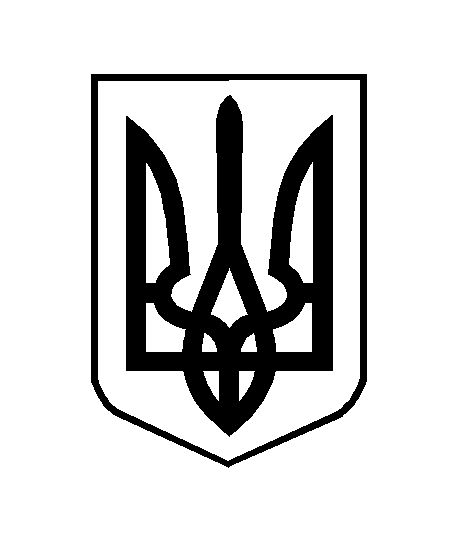 